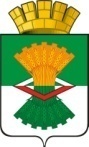 АДМИНИСТРАЦИЯМАХНЁВСКОГО МУНИЦИПАЛЬНОГО ОБРАЗОВАНИЯПОСТАНОВЛЕНИЕ28 октября 2021 года                                                                                                              № 873п.г.т. МахнёвоО внесении изменений в постановление Администрации Махнёвского муниципального образования от 27.04.2009 года № 121 «О создании Координационного совета по вопросам  малого и среднего предпринимательства при Администрации Махнёвского муниципального образования»,  (с изменениями от 24.02.2010  № 119, от 05.04.2011  № 223, от 14.10.2011  № 660, от 09.10.2012                     № 610, от 14.04.2014  № 295, от 10.12.2015  № 997, от 07.12.2016  № 987,                               от 29.05.2017  № 388, от 24.10.2017  № 739, от 14.11.2017  № 796, от 01.12.2017                     № 845, от 16.10.2018 № 830, от 15.05.2019 № 380, от 13.11.2019 № 873, от 04.08.2020 № 497,  от 10.11.2020 № 725, от 18.12.2020 № 833, от 29.06.2021 № 474)В соответствии с Федеральным законом Российской Федерации от 6 октября 2003 года № 131-ФЗ «Об общих принципах организации местного самоуправления в Российской Федерации», на основании Решения Думы Махнёвского муниципального образования от 18.11.2020 № 18 «О представителях Думы Махнёвского муниципального образования четвертого созыва в составе комиссий Администрации Махнёвского муниципального образования, образованных Главой Махнёвского муниципального образования», руководствуясь Уставом Махнёвского муниципального образованияПОСТАНОВЛЯЮ:Внести в постановление Администрации Махнёвского муниципального образования от 27.04.2009 года № 121 «О создании Координационного совета по вопросам  малого и среднего предпринимательства при Администрации Махнёвского муниципального образования»,                      (с изменениями от 24.02.2010  № 119, от 05.04.2011  № 223, от 14.10.2011  № 660,                                от 09.10.2012  № 610, от 14.04.2014  № 295, от 10.12.2015  № 997, от 07.12.2016  № 987,                       от 29.05.2017  № 388, от 24.10.2017  № 739, от 14.11.2017  № 796, от 01.12.2017  № 845,                       от 16.10.2018 № 830, от 15.05.2019 № 380, от 13.11.2019 № 873, от 04.08.2020 № 497,                          от 10.11.2020 № 725, от 18.12.2020 № 833,от 29.06.2021 № 474) следующие изменения: Прилагаемый к постановлению состав Координационного совета по вопросам малого и среднего предпринимательства при Администрации Махнёвского муниципального образования изложить в новой редакции (прилагается). Опубликовать настоящее постановление в газете «Алапаевская искра» и разместить на официальном сайте Махнёвского муниципального образования в сети Интернет.Контроль за исполнением настоящего постановления оставляю за собой.Врип Главы Махнёвского муниципального образования                                                                         А.В. ОнучинПриложение № 1 к постановлению Администрации Махнёвского муниципального образования                                                                                                                             от 28.10.2021 г. № 873Состав координационного совета по вопросам малого и среднего предпринимательства при Администрации Махнёвского муниципального образования Корелин Алексей Сергеевич Глава Махнёвского муниципального образования, председатель комиссииКозуб Светлана Александровна И.о. начальника Финансового отдела Администрации Махнёвского муниципального образования, заместитель председателя комиссииСухова Любовь Евгеньевнаглавный специалист отдела по управлению имуществом и земельными ресурсами Администрации  Махнёвского муниципального образования, секретарь комиссииЧлены комиссии:Кочетова Любовь Александровна Директор МКУ «Махневский физкультурно-спортивный комплекс «Ермак»Ищенко Татьяна Григорьевна директор ООО «Визит» Никандрова Светлана Константиновна индивидуальный предпринимательВострикова Светлана Григорьевнаглавный редактор газеты «Алапаевская искра» Коновальцева Вера Александровна председатель общественной палаты Махнёвского муниципального образованияКалугина Валентина Федоровна председатель совета ветеранов п.г.т. МахнёвоКутеневаМарина Леонидовнаиндивидуальный предприниматель Топорков Андрей Дмитриевич Депутат Думы Махнёвского муниципального образования от избирательного округа № 1